от  22.04. 2021 года                           	      № 11                                     п.КировскийО запрете пала сухой травы  на территории Кировского сельского муниципального образованияВ соответствии с Федеральным законом от 21.12.1994 № 69-ФЗ (ред. От 12.03.2014) « О пожарной безопасности» и в целях предупреждения чрезвычайных ситуаций, вызванных степными пожарами, а также снижения возможного ущерба от природных пожаров администрация Кировского сельского муниципального образования постановляет:1.Запретить на территории Кировского сельского муниципального образования сжигание    сухой растительности (травы, пожнивных остатков и т.п.) на придомовых территориях, на сельхозугодиях и других территориях.2.Руководителям  предприятий, учреждений и организаций независимо от форм собственности, собственникам жилых помещений частного сектора произвести  очистку закрепленных территорий от горючих отходов, мусора, сухой растительности.3.Организовать   противопожарную   опашку населенного   пункта.4.Усилить контроль по недопущению несанкционированных свалок мусора на территории сельского поселения.5. Активизировать работу по распространению плакатов, листовок, памяток на противопожарную тематику, размещать и обновлять, наглядную агитацию в местах массового пребывания людей.6.Организовать выполнение мероприятий первичных мер пожарной безопасности в населенных пунктах сельского поселения.7. При осложнении обстановки с пожарами:7.1. Быть готовыми к введению на территории поселения «Особого противопожарного режима».7.2.Усилить проведение   разъяснительной   работы   с населением, изготовления и распространения листовок, проведения собраний с разъяснением на них требований пожарной безопасности в весенне-летний период, разместить на информационном стенде в здании администрации Кировского сельского муниципального образования методические рекомендации по выжиганию сухой травянистой растительности.8.Утвердить методические рекомендации по проведению выжигания сухой травянистой растительности. Приложение.Глава Кировского сельскогомуниципального образованияРеспублики Калмыкия (ахлачи):       ________________   И.С.СтульневПриложение к постановлениюАдминистрации Кировского СМО РК от 21.04.2021 г. № 11               Методические рекомендациипо проведению выжигания сухой травянистой растительности.Общие положения.1.Методические рекомендации по проведению выжигания сухой травянистой растительности (далее - рекомендации) направлены на исключение возможности перехода огня на лесные насаждения, населенные пункты и объекты инфраструктуры. 2.Настоящие рекомендации определяют основные меры пожарной безопасности при организации и осуществлении выжиганий сухой травянистой растительности (далее – профилактические выжигания) и направлены на создание условий обеспечения пожарной безопасности при проведении данного вида пожароопасных работ на земельных участках, не отнесенных в соответствии с законодательством Российской Федерации к землям лесного фонда. 3.Рекомендации предназначены для широкого круга лиц, осуществляющих профилактические выжигания сухой травянистой растительности. 4.Целью проведения профилактических выжиганий является создание защитных полос, которые оказывают сдерживающее влияние на возникновение и распространение пожаров, предотвращение возникновения пожаров от палов сухой травы. II. Порядок и организация проведения работ.1.Выжигание сухой травянистой растительности, а также растительных остатков на земельных участках допускается в исключительных случаях, когда для обеспечения пожарной безопасности населенных пунктов, а также иных объектов инфраструктуры требуется очистка земельного участка от сухой травянистой растительности или ее остатков, при отсутствии других доступных способов очистки земель. 2.Мероприятия по проведению профилактических контролируемых выжиганий осуществляются организацией, имеющей лицензию на осуществление деятельности по тушению пожаров в населенных пунктах, на производственных объектах и объектах инфраструктуры или по тушению лесных пожаров, добровольной пожарной охраной. 3.Обязательно предварительное согласование указанных работ с подразделением пожарной охраны, органами государственного экологического надзора соответствующего субъекта Российской Федерации, органами, осуществляющими федеральный государственный надзор, охрану и регулирования использования объектов животного мира и среды их обитания, региональными диспетчерскими службами лесного хозяйства, а также органом местного самоуправления. 4.Руководитель организации, производящей профилактическое выжигание, обеспечивает в процессе проведения работ исправное техническое состояние пожарных автомобилей, иной техники, а также средств тушения пожара. 5.Работники, производящие выжигание, допускаются к работам только после прохождения обучения мерам пожарной безопасности и прохождения противопожарного инструктажа. 6.Организация работ должна обеспечивать непрерывный осмотр пройденной огнем площади участка с целью предотвратить его распространение. Работу следует проводить группой рабочих численностью не менее, установленной в пункте III п.п. 6 настоящих рекомендаций. 7.С  началом  работ  обеспечивается  присутствие  уполномоченных представителей собственника или пользователя земельного участка, где производится выжигание растительности, в течение всего времени проведения работ.8.После завершения отжига ведется контрольный обход участка по внешней его границе с целью выявления и тушения оставшихся очагов горения. Особое внимание при обходе должно быть уделено границе выжигания с подветренной стороны. 9.О завершении работ извещается территориальное подразделение Государственной противопожарной службы и соответствующий орган местного самоуправления. III. Требования к проведению работ.1.Органы государственной власти, органы местного самоуправления, а также физические и юридические лица, которыми осуществляется пользование земельными участками, не вправе допускать выжигания сухой травянистой растительности, кроме случаев, предусмотренных пунктом II п.п. 1 настоящих рекомендаций. 2.Профилактические выжигания проводятся в равнинных условиях, и только в границах противопожарных барьеров, в качестве которых могут использоваться защитные минерализованные полосы или естественные преграды, в качестве которых могут выступать дороги, ручьи, реки, просеки. 3.Работы ведутся в безветренную погоду до наступления пожароопасного сезона или сразу после его окончания. 4.Перечень технических средств и снаряжения, используемых при проведении профилактических выжиганий, включает: -основную пожарную либо приспособленную технику; землеройную технику; -индивидуальные ручные средства, используемые для зажигания; -средства связи; -средства для создания преград распространению огня и для его тушения в случае угрозы выхода профилактического выжигания из-под контроля; -другие виды пожарной техники, средств тушения пожара, оборудования, пожарного снаряжения, возможные для использования в соответствии с местными условиями. 5.Участок земли, на котором запланировано выжигание сухой травянистой растительности, делится на блоки. Площадь блока не должна превышать 0,5 га. 6.Основными условиями проведения профилактических выжиганий являются: -наличие по всем сторонам каждого блока непрерывных противопожарных барьеров шириной не менее 2 метров; -участок для выжигания располагается на расстоянии не ближе 50 метров от ближайшего объекта защиты (здания, сооружения, открытой установки, ограждений, забора и пр.) либо лиственного леса и или отдельно растущих лиственных деревьев, 100 метров – от хвойного леса или отдельно растущих хвойных деревьев; -территория вокруг участка выжигания сухой травянистой растительности очищена в радиусе 25-30 метров от сухостойных деревьев, валежника, порубочных остатков, других горючих материалов; -относительная влажность воздуха более 50%, температура воздуха составляет 15-20˚С, средняя скорость ветра не превышает 2м/с; -достаточная численность работников бригад организации, осуществляющей выжигание (не менее 5 человек на каждый блок, подвергаемый выжиганию); -члены бригады обеспечены необходимым количеством средств пожаротушения, пожарной, землеройной и вспомогательной техникой. 7.Профилактические выжигания запрещаются: - при действии на соответствующей территории особого противопожарного режима; - при наличии на земельном участке лесных насаждений; -при нахождении вблизи участка сжигания объектов защиты, лесных насаждений из хвойных пород или с их участием не менее 20% ВНИМАНИЕ!!!За нарушение требований пожарной безопасности может грозить административная ответственность согласно статьи 20.4 Кодекса об административных правонарушениях(КоАП) РФ в виде предупреждения или наложения административного штрафа:1. Нарушение требований пожарной безопасности -влечет предупреждение или наложение административного штрафа на граждан в размере от двух тысяч до трех тысяч рублей; на должностных лиц - от шести тысяч до пятнадцати тысяч рублей; на лиц, осуществляющих предпринимательскую деятельность без образования юридического лица, - от двадцати тысяч до тридцати тысяч рублей; на юридических лиц - от ста пятидесяти тысяч до двухсот тысяч рублей.(часть 1 в ред. Федерального закона от 28.05.2017 N 100-ФЗ)(см. текст в предыдущей редакции)2. Те же действия, совершенные в условиях особого противопожарного режима, -влекут наложение административного штрафа на граждан в размере от двух тысяч до четырех тысяч рублей; на должностных лиц - от пятнадцати тысяч до тридцати тысяч рублей; на лиц, осуществляющих предпринимательскую деятельность без образования юридического лица, - от тридцати тысяч до сорока тысяч рублей; на юридических лиц - от двухсот тысяч до четырехсот тысяч рублей.ПОСТАНОВЛЕНИЕ                                  АДМИНИСТРАЦИИ КИРОВСКОГО СЕЛЬСКОГО МУНИЦИПАЛЬНОГО ОБРАЗОВАНИЯ РЕСПУБЛИКИ КАЛМЫКИЯ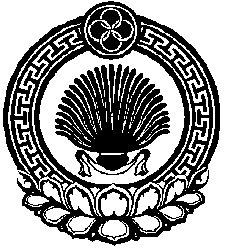 ХАЛЬМГ ТАНhЧИН                             КИРОВСК СЕЛƏНƏ                       МУНИЦИПАЛЬН БYРДƏЦИН АДМИНИСТРАЦИН ТОЛhАЧИН ТОГТАВР